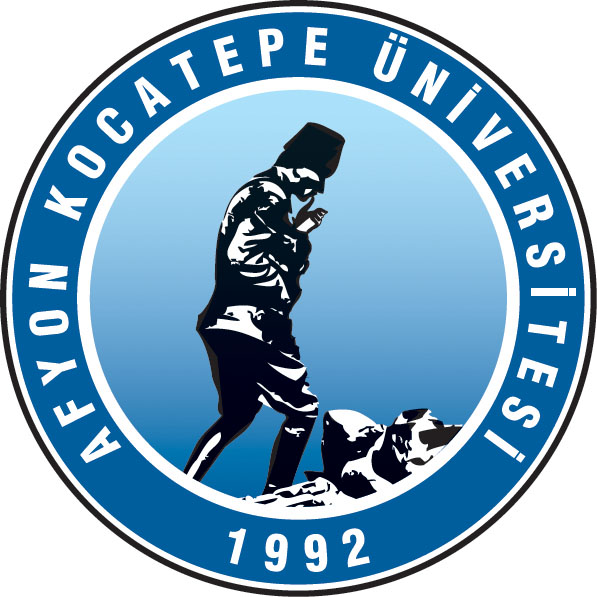 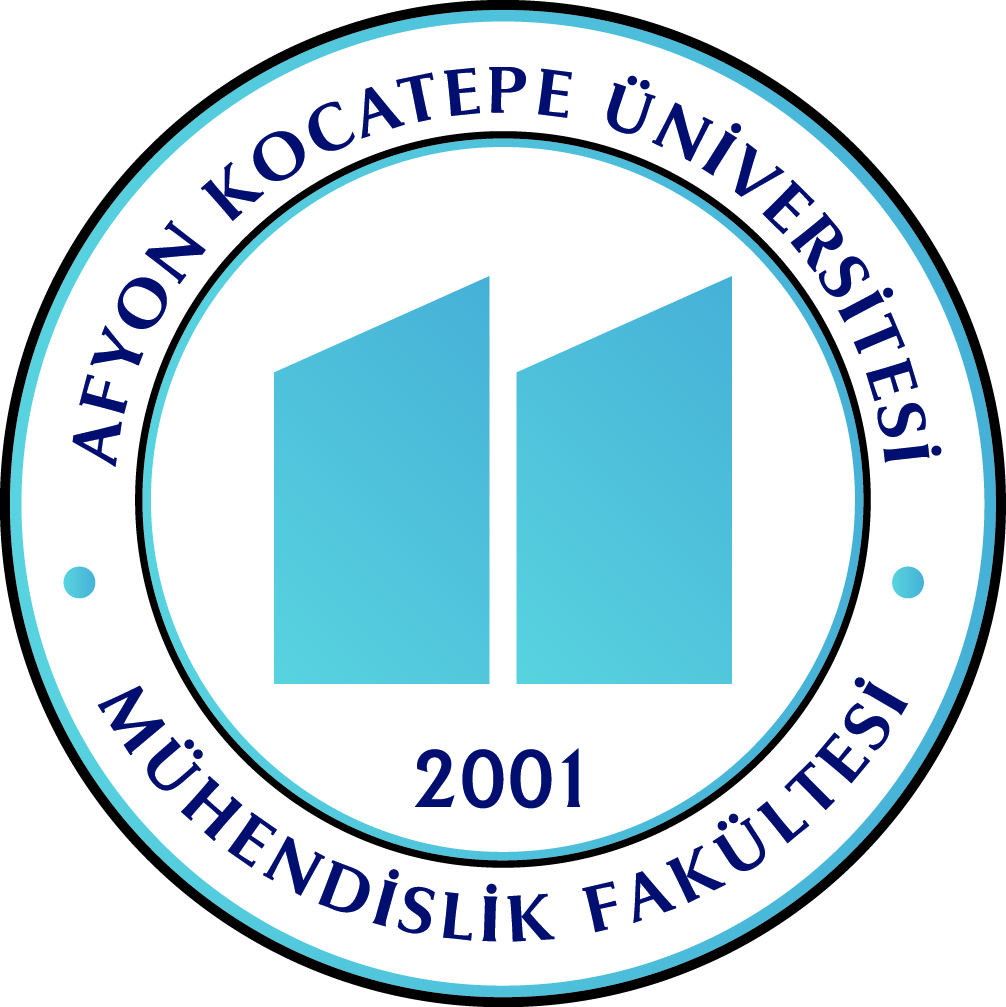 AFYON KOCATEPE ÜNİVERSİTESİŞUHUT MESLEK YÜKSEKOKULU MÜDÜRLÜĞÜ’NE
Okulunuz …………………………………… bölümü …………………….     No’lu öğrencisiyim. 201.../201… Eğitim-Öğretim yılı için ………………tarihinde …………….günü saat …….….. yapılacak olan ortak zorunlu Yabancı Dil Ders muafiyet sınavlarına girmek istiyorum.Gereğini bilgilerinize arz ederim. 									Tarih	: ……/…./ 201…Adres:Cep Telefonu:Mail Adresi:								Adı  Soyadı	:										 										İmza	            :	